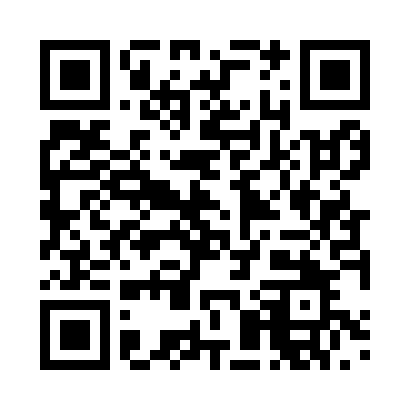 Prayer times for Tuckhude, GermanyWed 1 May 2024 - Fri 31 May 2024High Latitude Method: Angle Based RulePrayer Calculation Method: Muslim World LeagueAsar Calculation Method: ShafiPrayer times provided by https://www.salahtimes.comDateDayFajrSunriseDhuhrAsrMaghribIsha1Wed2:515:301:045:098:3911:092Thu2:505:281:045:108:4011:103Fri2:495:261:045:118:4211:114Sat2:485:241:045:118:4411:115Sun2:475:221:045:128:4611:126Mon2:475:201:045:138:4811:137Tue2:465:181:035:148:4911:148Wed2:455:171:035:148:5111:149Thu2:445:151:035:158:5311:1510Fri2:435:131:035:168:5511:1611Sat2:435:111:035:168:5611:1712Sun2:425:091:035:178:5811:1713Mon2:415:081:035:189:0011:1814Tue2:415:061:035:199:0211:1915Wed2:405:041:035:199:0311:1916Thu2:395:031:035:209:0511:2017Fri2:395:011:035:219:0611:2118Sat2:385:001:035:219:0811:2219Sun2:384:581:035:229:1011:2220Mon2:374:571:045:229:1111:2321Tue2:364:551:045:239:1311:2422Wed2:364:541:045:249:1411:2423Thu2:354:521:045:249:1611:2524Fri2:354:511:045:259:1711:2625Sat2:354:501:045:259:1911:2726Sun2:344:491:045:269:2011:2727Mon2:344:471:045:279:2111:2828Tue2:334:461:045:279:2311:2929Wed2:334:451:045:289:2411:2930Thu2:334:441:055:289:2511:3031Fri2:324:431:055:299:2711:30